J E D Á L N Y   L Í S T O K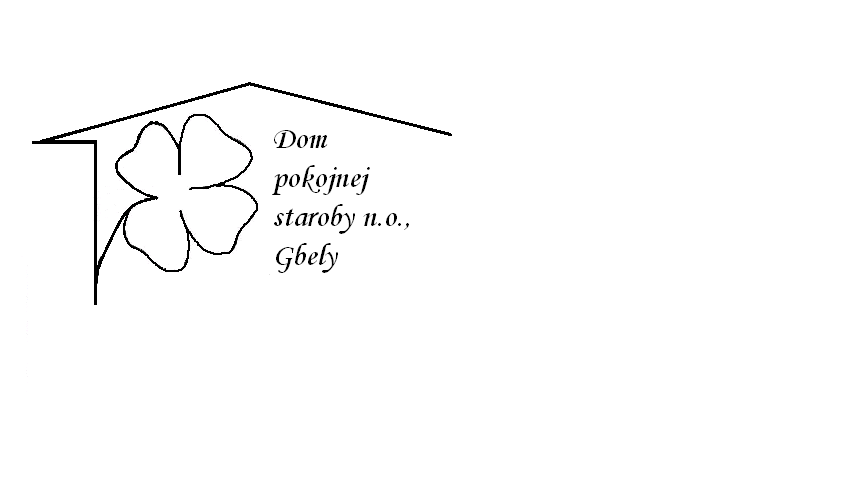 Od 29.8.2022     do 2.9.2022Pondelok  29.8:   polievka – Sviatok Utorok        30.8.:   polievka –Zeleninová,1, Bravčové karé na šampiňónoch ,dusená ryža ,1,Streda         31.8.:   polievka –Vývar s drobkami  1,3,                                Segedínsky guláš , knedľa kysnutá,                                      1,3,7,Štvrtok          1.9.:   polievka – SviatokPiatok            2.9.:   polievka –Šošovicová , 1,                                 Lekvárové  buchty 1,3,7,Kolektív zamestnancov Domu pokojnej staroby n. o., Gbely Vám praje ,,Dobrú chuť!“.Obedy sa prihlasujú do 13. hod.Zmena jedál vyhradená.Alergény:1-obilniny, 2-kôrovce, 3-vajcia, 4-ryby, 5-arašidy, 6-sojové zrná, 7-mlieko, 8-orechy, 9-zeler, 10- horčica, 11-sezamové semená, 12-kysličník siričitý a siričitany